Приложение 7 ОП ВОФедеральное государственное бюджетное образовательноеучреждение высшего образования«РОССИЙСКАЯ АКАДЕМИЯ НАРОДНОГО ХОЗЯЙСТВА 
И ГОСУДАРСТВЕННОЙ СЛУЖБЫПРИ ПРЕЗИДЕНТЕ РОССИЙСКОЙ ФЕДЕРАЦИИ»Северо-Западный институт управления - филиал РАНХиГС«ФАКУЛЬТЕТ ТАМОЖЕННОГО АДМИНИСТРИРОВАНИЯ И БЕЗОПАСНОСТИ КАФЕДРА ТАМОЖЕННОГО АДМИНИСТРИРОВАНИЯ»Б1.Б.17 «Информатика»38.05.02. «Таможенное дело»Специализация № 3 «Таможенные операции и таможенный контроль»Квалификация: специалист таможенного делаФормы обучения: очная/заочнаяГод набора - 2020Санкт-Петербург, 2019 г.Автор(ы)–составитель(и):Ст. преподаватель Кафедры информатики 		Пржевуская М.А.Заведующий кафедройтаможенного администрирования 						кандидат экономических наук																		                     А.Г. Гетман. Перечень планируемых результатов обучения по дисциплине (модулю), соотнесенных с планируемыми результатами освоения образовательной программыДисциплина  «Информатика» обеспечивает овладение следующими компетенциями:Объем и место дисциплины (модуля) в структуре образовательной программыОбъем дисциплины (модуля)Общая трудоемкость дисциплины составляет 6 зачетных единиц или 216 академических часов. Дисциплина реализуется с применением дистанционных образовательных технологий (далее - ДОТ). Очная форма обученияТаблица 3Заочная форма обученияМесто дисциплины в структуре образовательной программыДисциплина Б1.Б.17 «Информатика » относится к числу обязательных дисциплин базовой части учебного плана по направлению 38.05.02 «Таможенное дело» и создаёт необходимые предпосылки для освоения различных профессиональных дисциплин, связанных с обработкой информации и представлением материалов на персональном компьютере, навыками работы с компьютером как средством управления информацией, а также с  использованием современных коммуникационных технологий.Дисциплина изучается в первом и втором семестрах. Формы промежуточной аттестации в соответствии с учебным планом: зачет, экзамен.Доступ к системе дистанционных образовательных технологий осуществляется каждым обучающимся самостоятельно с любого устройства на портале: https://sziu-de.ranepa.ru/. Пароль и логин к личному кабинету / профилю предоставляется студенту в деканате.Содержание и структура дисциплины (модуля)Очная форма обученияТаблица 4Заочная форма обучения*не входит в общий объем нарузкиТ – тестирование, ПКЗ - практическое контрольное задание , УО – устный опросСодержание дисциплины:Тема 1. Теоретическая информатика. Тема 1.1. Предмет и структура информатики. Информация. Информационное общество. Информатизации. Цифровая экономика.Появление и развитие информатики. Структура информатики. Информация. Свойства информации. Роль и значение информационных революций. Характерные черты информационного общества. Роль информатизации в развитии общества: информационный кризис, компьютеризация, информатизация, информационная культура, информационные ресурсы. Цифровая экономика. Информационные услуги и продукты: рынок информационных услуг и продуктов, его структура, правовое регулирование; поставщики и потребители информационных услуг. Тема 1.2. Программные средства реализации информационных процессовОсновные понятия программного обеспечения ЭВМ: программа, задача, приложение, предметная область. Классификация программного обеспечения по сфере использования: системное, прикладное, инструментарий технологии программирования. Понятие операционной системы. Характеристики графической операционной системы. Классификация прикладных программ.Тема 1.3. Компьютерные сети. Виды компьютерных сетей. Сервисы глобальной сети Интернет. Оffice 365Понятие «компьютерная сеть». Виды сетей: локальные, региональные, глобальные. Аппаратные компоненты сети: серверы, рабочие станции, каналы связи, аппаратура передачи данных. Представление о глобальной сети Internet. Сервисы Интернет. Оffice 365.Поиск информационных ресурсов в глобальной сети Интернет на заданную темуТема 2. Информационная технология подготовки текстовых документов Тема 2.1 . Назначение текстового процессора. Объекты текстового документа MS Word. Редактирование и форматирование объектов текстаСферы использования текстовых документов. Классификация текстовых документов по назначению. Интерфейс текстового процессора. Информационные объекты текстового документа. Редактирование объектов текста. Перемещение и копирование объектов текста. Поиск и замена объектов текста.Форматирование объектов текста: символа, абзаца, раздела, списков, колонки.Обрамление и заливка объектов текста.Объекты, формирующие структуру текстового документа – страницы, разделыТема 2.2. Таблицы в текстовом документе. Графические объекты в текстовом документеТаблица как форма представления структурированной информации. Элементарные объекты таблицы и их свойства. Создание и форматирование таблиц в текстовом документе. Автоформат таблицы.Виды графических объектов и способы их внедрения в текстовый документ. Форматы графических файлов. Положение графического объекта в тексте. Внедрение в текстовый документ объектов, созданных в других программных средах. Вставка и форматирование автофигур.Тема 2. 3. Слияние документов. Виды составных документов. Шаблоны документов. Основной документ. Источник данных. Виды основных документов и источников данных. Организация полей слияния и  полей Word. Отбор данных в процессе слияния. Основные термины: слияние, источник данных, поле слияние, поле Word. Создание бланковых документов с использованием полей формы.Тема 2.4. Автоматизация обработки текстового документа Характеристика инструментов автоматизации редактирования. Автотекст. Характеристика инструментов автоматизации форматирования. Нумерация страниц. Понятие стиля. Использование стилевого форматирования при подготовке многостраничных документов. Создание оглавления и предметных указателей. Автоматическая нумерация объектов текстового документа. (рисунков, таблиц и пр.). Перекрестные ссылки в документе на рисунки, таблицы, список литературы.Тема 3. Информационная технология обработки табличных документов.Тема 3.1. Основные понятия и объекты табличного процессораСреда табличного процессора. Понятия: книга, лист, ячейки, столбцы, строки, диапазоны; действия с ними. Имена ячеек, диапазонов. Форматы данных: типы данных, выравнивание, вид, шрифт, границы. Ввод данных. Строка формул. Редактирование данных ячейки. Копирование данных, форматов. Автозаполнение. Тема 3.2. Автоматизация вычислений в среде табличного процессора Использование формул для вычислений. Ссылки на ячейки (абсолютные, относительные, смешанные), ссылки на другие листы. Копирование формул. Использование различных категорий функций. Тема 3.3. Диаграммы. Принципы построения и редактированияМастер диаграмм. Виды диаграмм. Представление данных на диаграммах. Построение и редактирование объектов диаграмм: осей, цен деления шкал, добавление и удаление рядов и др. Форматирование объектов диаграммы. Основные термины: диаграмма, шкала, легенда.Тема 4. Информационные технологии и информационные системы.Тема 4.1. Понятие и виды ИТ. Инструментальные средства ИТ.Понятие информационной технологии. Новая информационная технология (НИТ). Виды информационных технологий. Особенности ИТ управления. Организация и инструментальные средства ИТ управленческой деятельности. Классификация и характеристика пакетов прикладных программ, используемых в ИТУ. Обработка экономической информации в информационной технологии табличного процессора.Тема 4.2 Понятие и структура ИС. Виды ИС.Понятие информационной системы. Структура ИС. Процессы, протекающие в ИС. Понятие жизненного цикла информационной системыКлассификация ИС: по признаку структурированности, по функциональному признаку и уровням управления, по степени автоматизации. Автоматизированные информационно-поисковые системы. Фактографические информационные системы. Документальные информационные системы. Понятие муниципальной информационной системы. Геоинформационные системы в муниципальном управлении.Формирование единого информационного пространства как условие защиты национальных интересов России в информационной сфере.Тема 5. Информационная технология анализа данных в  электронных таблицах MS ExcelТема 5.1. Сводные таблицы как инструмент анализа данных.Построение сводных таблиц. Мастер сводных таблиц. Макет сводной таблицы. Настройка параметров полей. Группировка данных.Тема 5.2. Списки. Обработка, сортировка и фильтрация табличных данных. Расширенный фильтр. Структурирование таблиц.Понятие списка (базы данных). Сортировка списков данных по разным признакам. Подведение итогов. Отбор данных с помощью фильтров. Автофильтрация. Пользовательский фильтр. Расширенный фильтр. Формирование диапазона условий. Правила формирования множественного критерия. Тема 5.3. Проверка данных. Подбор параметра. Анализ «что-если». Команда Подбор параметра. Проверка данных. Тема 5.4. Анализ и оптимизация. Поиск решения. Консолидация.Прогнозирование и регрессионный анализ, использование функций ПРЕДСКАЗ и ТЕНДЕНЦИЯ для анализа данных. Поиск решения. Консолидация. Тема 6. Справочно-правовые системы.Тема 6.1. Понятие правовой информации. Общая характеристика справочных правовых систем.Понятие Справочно-правовых систем (СПС) как специализированного класса информационных систем. Структурное содержание СПС как воплощение идеи формирования единого информационно-правового пространства. Системность размещения правовой информации. Формирование качественных информационно - правовых баз данных. Суть системного подхода в законодательстве. Способы систематизации нормативных правовых актов. Понятие классификаторов в СПС. Практика применения СПС.Тема 6.2. Информационная технология поиска и представления информации в СПС.Информационная технология работы с документами в СПС «Консультант плюс» Структура единого информационного массива СПС  «Консультант Плюс». Виды поиска СПС «Консультант плюс». Возможности работы СПС «Консультант плюс» по работе со списками документов и с текстом документов. Материалы текущего контроля успеваемости обучающихся и фонд оценочных средств промежуточной аттестации по дисциплине 4.1. Формы и методы текущего контроля успеваемости обучающихся и промежуточной аттестации: 4.1.1. В ходе реализации дисциплины Б1.Б.17 «Информатика» используются следующие методы текущего контроля успеваемости обучающихся:4.1.2. Экзамен и зачет проводятся с применением следующих методов:Зачет и экзамен проводится в компьютерном классеЗачет: устный опрос по зачетным билетам. Содержание билета по дисциплине состоит из двух частей: теоретические вопросы и практические задания. В ходе сдачи зачета студент выполняет практическую работу на ПК. Экзамен: устный опрос по экзаменационным билетам. В каждом билете не менее 2- х вопросов. Содержание билета по дисциплине состоит из двух частей: теоретические вопросы и практические задания. В ходе сдачи экзамена студент выполняет практическую работу на ПК. С использованием ДОТ ( устно, письменно с прокторингом, тестирование с прокторингом  по выбору преподавателя.)4.2. Материалы текущего контроля успеваемости обучающихсяКонтрольные вопросы для текущего контроля в форме устного опроса по темам:Тема 2. Информационная технология подготовки текстовых документов Назовите сферы использования текстовых документов.Редактирование объектов текста: укажите цели и средства.Форматирование символов, абзацев, списков, колонок: укажите цели и средства.Назовите элементарные объекты текстовой таблицы и их свойства.Перечислите виды графических объектов и  укажите способы их внедрения в текстовый документ.Перечислите инструменты автоматизации редактирования. Автоматизация обработки текстовых документов: укажите цели и средства.Сформулируйте понятие стиля. Использование стилевого форматирования при подготовке многостраничных документов.Серийная рассылка. Назовите этапы создания серийной рассылки.Тема 3. Информационная технология обработки табличных документовНазовите объекты табличного процессора.Расскажите алгоритм использования формул для вычислений.Сформулируйте суть различия видов адресации (ссылок).Расскажите алгоритм организации ссылок на другие листы.Назовите категории встроенных функций. Приведите примеры.Расскажите алгоритм использования логической функции ЕСЛИ.Расскажите алгоритм использования функции ПРОСМОТР.Диаграммы. Перечислите типы диаграмм. Ряд. ЛегендаТема 5. Информационная технология анализа данных в электронных таблицах MS ExcelСформулируйте понятие списка (базы данных).Сортировка списков данных по разным признакам.Расскажите, как производится отбор данных с помощью фильтров. Автофильтр.Технология использования расширенного фильтра. Формирование различных критериев.Назовите назначение Сводных таблиц. Расскажите технологию построения.Консолидация. Дайте определение. Расскажите технологию использования.Тема 6. Справочно-правовые системы.Назовите особенности правовых информационных систем.Дайте определение правовой информации. Классификация правовой информации.Классификатор. Предметный классификатор.Карточка поиска. Перечислите поля карточки поиска.Пример текущего контроля в форме тестирования по темам.Примечание. Тестирование выполняется студентами на портале дистанционного обучения СЗИУ https://sziu-de.ranepa.ru.Инструкция для обучающихся:  В каждом вопросе из трех вариантов необходимо выбрать правильный ответ.Тема 1. Теоретическая информатикаИнформатика – этоОбласть научных исследованийУчебная дисциплинаВерны утверждения a) и  b)Информация – этоПроцесс приспособления к случайностям внешней средыФормализация данныхСведения об объектах и явлениях окружающей среды, которые уменьшают имеющуюся о них степень неопределенности Информационное общество понимается какОбщество, основанное на материальных технологияхОбщество, где подавляющее количество работников занято в сфере производства информационных  продуктов и услугОбщество, основанное на знанияхК основным свойствам информации  не относятся:Репрезентативность, содержательность, доступностьАктуальность, точность, достоверностьНадежность, устойчивость, прибыльность Информационные процессы – этоПроцессы, связанные со сбором, обработкой, передачей и хранением информации Процессы, связанные с измерением количества информацииПроцессы, связанные с регистрацией метеорологических данныхКодирование текстовой информации происходит С помощью специальной кодовой таблицы С помощью латинского алфавитаС помощью графических изображенийПрограмма - это Совокупность функциональных блоковЗапись алгоритма решения задачи в виде последовательности команд или операторов языком, который понимает компьютерБаза данныхКлассификация программных продуктов проводится По сфере использования программных продуктовПо специфике предметной областиОба предыдущих ответа верные Операционная система предназначенаДля планирования и управления вычислительными ресурсами компьютера и обеспечения удобного интерфейса пользователя Для решения прикладных задачПрикладное программное обеспечение можно подразделить на Проблемно-ориентированное и методо-ориентированноеОфисное, средства мультимедиа, средства автоматизированного проектированияОба предыдущие ответы верные Компьютерная сеть - это системы компьютеров, объединённых каналами передачи данных с доступом к ресурсам сети стоящие рядом компьютеры для решения узкоспециализированных задач  система электропитания компьютеров в помещении устройство переноса компьютераЧто такое поисковая система? система поиска данных на компьютере система поиска компьютеров в сети система поиска информации в сети Интернет система поиска адресаЧто такое протокол передачи данных? совокупность правил, определяющих формат данных и процедуры их передачи в канале связи.  совокупность правил общения в чате группа писем на отправку Что такое сервер? высокопроизводительный компьютер, на основе которого делается сеть компьютер для показа мультимедиа контентакомпьютер для решения сложных математических вычислений Чем отличаются сеть и гиперсеть сеть – составная часть гиперсети гиперсеть – составная часть сети сеть и гиперсеть – различные названия одного и того жеТема 2. Информационная технология подготовки текстовых документовАбзац текстового документа — это:последовательность символов, завершающаяся признаком конца абзацачасть текста, содержащая в себе завершенное в смысловом плане положениечасть текста, выделенная абзацным отступомРаздел текстового документа — это:часть текстового документа, имеющая заголовок.часть текстового документа, в пределах которой остаются неизменными число колонок на странице, размер листа бумаги и атрибуты форматирования страницычасть текстового документа, соответствующая его главе.Операции редактирования в текстовом процессоре MS Word — этоизменение оформления текста для придания ему вида документаизменение внешнего вида символов в текстовом документелюбые операции, меняющие состав и/или последовательность символов текста.Колонтитулы в текстовом процессоре MS Word — это заголовки колонок в текстовой таблицечасти титульного листатекст или изображение, в верхнем и нижнем поле повторяющееся на каждой из страниц текстового документаНадписи или позиционные рамки предназначены для графического выделения текста путем его обводки рамкойвыделения части текста, который должен выводиться на одной страницевыделения некоторой части страницы из общей области размещения текста в отдельную областьТекстовые формы — этотекстовые документы, в которых отдельные элементы текстовой информации расположены на строго фиксированных местах страницытекстовые документы, в которых оставлены места для последующего заполнениядругое название текстовых таблиц.Стилевое форматирование – этоназначение отдельным абзацам или символам определенных стилейприведение документа к Госстандартуформатирование титульного листа.Системный буфер – этоспециальная область в памяти, использующаяся для переноса данных в пределах одной задачи или между различными задачамиспециальная область на диске, где данные хранятся постояннообласть данных на жестком диске Какие из ниже перечисленных полей являются полями формыТекстовое поле, Список, ПереключательФлажок, Текстовое поле, Поле со списком,Поле со списком, Надпись, ФлажокДля создания серийных писемДостаточно только основного документаДостаточно основного документа и источника данныхДостаточно основного документа, источника данных и промежуточной таблицыТема 3. Информационная технология обработки табличных документовТабличный процессор предназначен для:управления большими массивами данныхсоздания и редактирования текстаработы с таблицами данных Что означает запись D5:E10?содержимое ячейки D5 разделить на содержимое E10диапазон ячеекрабочий листСколько ячеек входит в диапазон A2:C3?6 410Что можно увидеть в строке формул?текст, не поместившийся по ширине ячейкисписок формул из стандартного пакетаимя рабочего листаформулу Строка формул служит дляВывода комментариев к формуламДля форматирования активной ячейкиДля вывода области содержимого активной ячейкиВ главном меню отсутствует командаФайлДанныеТаблицаВ главном меню присутствует командаФорматКопироватьСохранить какКонтекстное меню появляется При двойном щелчке левой кнопкой мыши на том или ином объектеПри щелчке правой кнопкой мыши на том или ином объектеПри выборе одного из пунктов Главного менюУкажите, какая из ссылок является  относительнойA$5D4$A$6Материнская строка - это  Расчетная строка таблицы, формулы в которой составляются “вручную”Расчетная строка таблицы, формулы в которой копируются из строки формулСтрока, содержащая заголовки всех столбцов таблицыАбсолютными называются ссылки, которыеПри копировании в составе формулы в другую ячейку не изменяютсяПри копировании в составе формулы в другую ячейку изменяютсяНе связаны  никакими отношениями с другими ячейками таблицыУкажите результат в ячейке В4: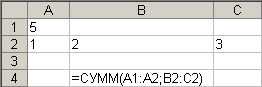 6811Тема 4. Информационные технологии и информационные системыИнформационная технология – это:взаимосвязанная совокупность средств, методов и персонала, используемых для хранения, поиска, обработки и выдачи информации в интересах поставленной целипроцесс, использующий совокупность средств и методов сбора, обработки и передачи данных для получения информации нового качества о состоянии объектапроцесс, описывающий технологию поиска информацииИнформационная система – это:взаимосвязанная совокупность средств, методов и персонала, используемых для хранения, поиска, обработки и выдачи информации в интересах поставленной целисредство для информирования населенияпроцесс, использующий совокупность средств и методов сбора, обработки и передачи данных для получения информации нового качества о состоянии объектаИнформационная система существует в среде:другой информационной системыинформационной технологииинформационной моделиВыходной продукцией информационной системы является:новая  информационная системановая  информационная технологияинформация, на основе которой принимаются решенияЖизненный цикл информационной системы – это:процессы в течение эксплуатациисовокупность взаимосвязанных процессов создания и изменения состояния ИС от формирования исходных требований заказчика до окончания эксплуатациипроцессы в течение созданияИнформационная технология обработки данных  предназначена для решения:структурированных задачнеструктурированных задаччастично структурированных задачЭкспертные системы предназначены для:анализа данных, содержащихся в базе данныхпоиска данных по запросу пользователяанализа данных, содержащихся в базе знаний и выдачи рекомендаций по запросу пользователяИскусственный интеллект – это:способности компьютерных систем к таким действиям, которые назывались бы интеллектуальными, если бы исходили от человека.интеллект человека в области искусстваинтеллект, заложенный в роботаИнформационное моделирование позволяет:определить оптимальную структуру данных для разрабатываемой прикладной программы.выбрать модель компьютера для работы с той или иной информацией.исследовать поведение объекта или процесса без натурных экспериментов и построения материальных моделейБаза знаний – это:совокупность данных предметной области в экспертной системе совокупность знаний предметной области в экспертной системесовокупность знаний эксперта по конкретному вопросуТема 5. Информационная технология анализа данных в электронных таблицах MS ExcelЧто показано на рисунке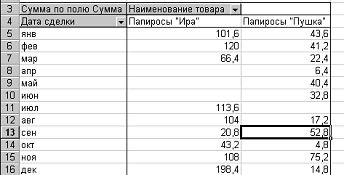 Консолидация данныхСводная таблицаПромежуточные итогиЧто показано на рисунке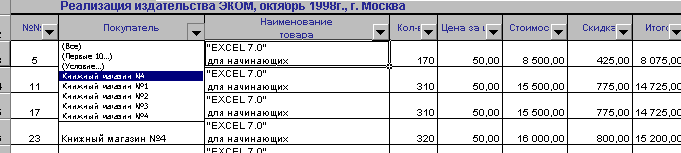 Консолидация данныхПромежуточные итогиФильтрЧто показано на картинке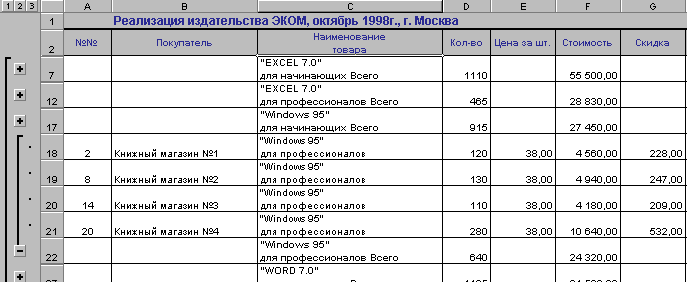 Сводная таблицаПромежуточные итогиФильтрИнструмент Консолидация позволяет ___________таблицы, находящиеся на разных рабочих листах и даже в разных книгах. Аппарат численного анализа данных в Excel, доступен  через меню __________________Прогнозирование и регрессионный анализ реализуется в Excel с помощью функцийТенденция, ПредсказаниеРасширенного фильтраПросмотрИнструмент Подбор Параметра из меню ______________ позволяет найти значение аргумента , удовлетворяющее желаемому значению функции.Оптимизационные задачи в Excel решаются с помощью инструментаПодбор параметраПоиск решенияКонсолидация данныхТема 6. Справочно-правовые системы.Целью использования СПС являетсяОбучение пользователей СПС основным методам работы с правовой информацией.Накопление нормативно-правовых актов в электронном виде.Удовлетворение потребности общества в получении информации правового характера для ее дальнейшего использования.Вид государственной деятельности, в результате которой воля народа возводится в закон этоПравотворчествоПравоприменениеПравозащитаОдно из основных средств поиска документов, позволяющее ограничить область поиска.Карточка поискаСистемный буферПоисковый запросПример текущего контроля в виде практических контрольных заданий по Темам 2,3,5,6.Все работы, выполняются на ПК Расчет затрат на командировкиЗадание выполняется на основе данных, размещенных в файле Контрольная Excel  на листе Отчет за командировку.Рассчитайте суммы выплат, определяемых бухгалтерией и фактические затраты на командировки, суммы возмещения за командировочные расходы для каждого сотрудника и суммарные вычеты из прибыли предприятия за счет перерасхода средств. На рисунке приведен образец выполненного задания.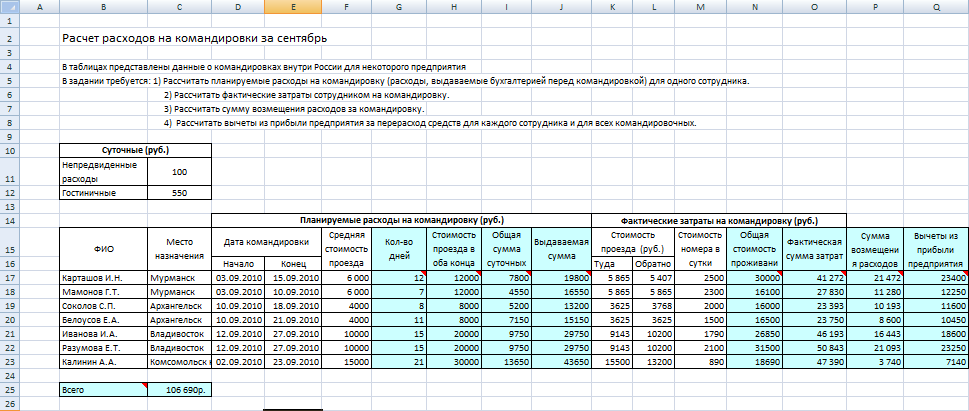 Работа со списками.Задание выполняется на основе данных, размещенных на листе Издательство.Откройте рабочий лист  Добавьте новую запись при помощи ФормыПросмотрите при помощи Формы покупки только книжного магазина №2.Упорядочите  данные в таблице по наименование. При помощи итогов рассчитайте суммарную выручку по каждому наименованию товара. Результат поместите на новом листе.Отмените промежуточные итоги, используя, автофильтр выведите покупки книжного магазина №3 от 6000р до 1000р. Результат поместите на новом листе.Создайте сводную таблицу по образцу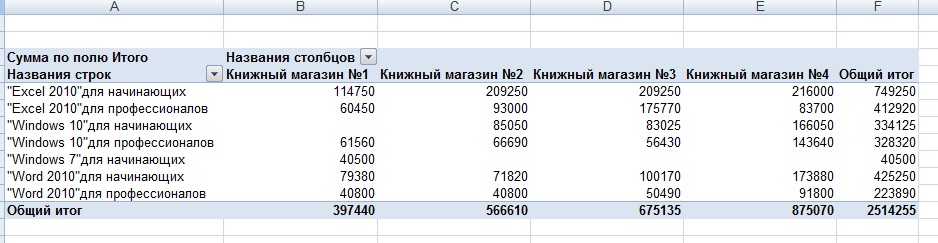 Поиск информации для потребителя в СПС Консультант плюсЗадайте  реквизит - Закон (о правах потребителя) – название не точное. Выполните поисковый запрос. Найдите в списке документ, содержащий текст закона.Выберите еще какой-либо документ на заданную тему и просмотрите его текст. Откройте документы с помощью гиперссылок документа, определите степень их отношения к заданной теме.В тексте закона вам нужно обнаружить ответ на вопросы: «Может ли покупатель сдать мобильный телефон после его покупки? Если да, через какой срок? Если да, на какие документы (распоряжения, законы их номера, даты) должен он ссылаться в магазине при его возврате? Если нет, почему?4.3. Оценочные средства для промежуточной аттестации.4.3.1 Перечень компетенций с указанием этапов их формирования в процессе освоения образовательной программы. Показатели и критерии оценивания компетенций с учетом этапа их формирования.4.3.2 Типовые оценочные средстваТиповые вопросы к зачетуДайте определение Информатики как фундаментальной науки и области практической деятельности.Сформулируйте различные подходы к определению понятия «информация». Перечислите характеристические признаки информации.Представление числовой, текстовой, графической и звуковой информации в компьютере. Единицы измерения информации. Указать единицы измерения объемов данных.Укажите основные признаки и тенденции развития информационного общества. Понятие «электронное правительство» и «электронное государство».Дайте определение: Информационный ресурс,  Информационный продукт.Сформулируйте понятие «е-бизнес». Цифровая экономика.Компьютерные сети. Классификация и назначение. Перечислите сервисы Интернет.Опишите  возможности технологий Office 365. Перечислите характеристики приложений Office 365.Понятие программного обеспечения. Назовите основные классы программного обеспечения по сфере использования.Укажите системные программные средства.Сформулируйте функции и назначение операционной системы. Укажите признаки графической операционной системы. Перечислите функции и назначение сервисных системных программ.Сформулируйте характеристики пакетов прикладных программ. Понятие программного продукта.Редактирование документа в текстовом процессоре Word: укажите цели и средства.Форматирование документа в текстовом процессоре Word: укажите цели и средства.Операции с графическими объектами в текстовом процессоре Word: укажите цели и средства.Создание и работа с таблицами в текстовом процессоре Word. Разработка бланкового документа в текстовом процессоре Word.Вставка в документ Word оглавления, указателей, списка иллюстраций.Создание рассылки серийных писем в текстовом процессоре Word.Среда табличного процессора. Перечислите основные объекты.Сформулируйте основные понятия табличного процессора. Форматы данных: типы данных, выравнивание, вид, шрифт, границы. Укажите цели и средства.Опишите технологию использования последовательностей и автозаполнения в табличном процессоре Excel.Опишите технологию вычисления по формулам и с помощью стандартных функций в табличном процессоре Excel. Графическое представление данных в табличном процессоре Excel. Приведите примеры различных типов диаграмм, опишите их особенности.Типовой пример практического заданияВ редакторе MS Word оформить многостраничный текстовый документ с титульным листом, нумерацией страниц. Использовать стили заголовков для создания оглавления. Вставить концевые сноски и предметный указательВ редакторе MS Word создайте серию писем в качестве источника используйте книгу Excel.Типовые вопросы к экзамену Понятие информационной технологии. Назовите примеры реализации.Дайте определение и опишите цели информационной технологии. Сформулируйте основные характеристики новой информационной технологии.Перечислите виды информационных технологий, дайте краткую характеристику.Опишите роль информационных технологий в современном бизнесе.Перечислите основные технологии цифровой экономики.Дайте определение информационной системы. Опишите структуру ИС. Опишите классификацию ИС: по признаку структурированности, по функциональному признаку и уровням управления, по степени автоматизации.Укажите характеристики электронного правительства и электронного государства.Сформулируйте понятие электронного документа. Дайте определение, что такое ЭП?Работа с электронной таблицей как с базой данных: укажите цели и средства.Опишите  назначение фильтрации списков в Excel. Формирование различных критериев фильтрации.Структурирование таблиц, укажите цели и средства. Промежуточные итоги.Укажите назначение  консолидации данных в электронной таблице. Решение оптимизационных задач в Excel с помощью инструмента Поиск решенияРасскажите о сводных таблицах в  Excel, как об инструменте анализа данных.Прогнозирование и регрессионный анализ в Excel,  укажите цели и средства.Подбор параметра и сценарии в электронных таблицах Excel, укажите цели и средства.Укажите особенности правовых информационных систем.Перечислите классификацию правовой информации.Укажите особенности правовой информации.Перечислите основные источники нормативной информации.Сформулируйте понятие классификаторов в СПСПоиск и выдача правовой информации по запросам пользователей,  укажите цели и средства.Типовой пример практического заданияСоздайте таблицу MS Excel, содержащую данные о сотрудниках компании с полями: фамилия, отдел, оклад, премия, на руки. Заполните произвольными данными поля: фамилия, отдел (отделы повторяются), оклад. В отдельную ячейку введите процент премии. Рассчитайте премию и на руки для каждого из сотрудников. Упорядочите список по отделам и подведите промежуточные итоги для каждого отдела.Создайте таблицу содержащую информацию о сотрудниках отдела переводов (фамилия,  срок сдачи, дата сдачи, количество листов, гонорар, штраф, на руки). Заполните данными поля: фамилия, срок сдачи, дата сдачи, количество листов (фамилии переводчиков повторяются). В отдельную ячейку введите величину тарифа за один лист, рассчитайте гонорар. Используйте функцию ЕСЛИ для определения размера штрафа, если дата сдачи  позже (больше) срока сдачи, то штраф 3% от гонорара. Рассчитайте сумму на руки (гонорар-штраф). Создайте сводную таблицу, в которой отобразите для каждого переводчика сумму на руки. Создайте таблицу содержащую информацию о сотрудниках отдела переводов (фамилия,  срок сдачи, дата сдачи, количество листов, гонорар, премия, на руки). Заполните данными поля: фамилия, срок сдачи, дата сдачи, количество листов (фамилии переводчиков повторяются). В отдельную ячейку введите величину тарифа за один лист, рассчитайте гонорар. Используйте функцию ЕСЛИ для определения размера премии, если дата сдачи раньше (меньше)  срока сдачи, то премия 2% от гонорара. Рассчитайте сумму на руки (гонорар+премия). Создайте сводную таблицу, в которой отобразите количество листов для каждого переводчика. Шкала оценивания. Оценка результатов производится на основе балльно-рейтинговой системы (БРС). Использование БРС осуществляется в соответствии с приказом от 06 сентября 2019 г. №306 «О применении балльно-рейтинговой системы оценки знаний обучающихся». Схема расчетов сформирована в соответствии с учебным планом направления, согласована с руководителем научно-образовательного направления, утверждена деканом факультета. Схема расчетов доводится до сведения студентов на первом занятии по данной дисциплине, является составной частью рабочей программы дисциплины и содержит информацию по изучению дисциплины, указанную в Положении о балльно-рейтинговой системе оценки знаний обучающихся в РАНХиГС. В соответствии с балльно-рейтинговой системой максимально-расчетное количество баллов за семестр составляет 100, из них в рамках дисциплины отводится:30 баллов - на промежуточную аттестацию, до 55 баллов - на работу на занятиях, до 15 баллов - на посещаемость занятий В случае если студент в течение семестра не набирает минимальное число баллов, необходимое для сдачи промежуточной аттестации, то он может заработать дополнительные баллы, отработав соответствующие разделы дисциплины, получив от преподавателя компенсирующие задания.В случае получения на промежуточной аттестации неудовлетворительной оценки студенту предоставляется право повторной аттестации в срок, установленный для ликвидации академической задолженности по итогам соответствующей сессии. Обучающийся, набравший в ходе текущего контроля в семестре от 51 до 70 баллов, по его желанию может быть освобожден от промежуточной аттестации.Шкала перевода оценки из многобалльной в систему «зачтено»/«не зачтено»:Перевод балльных оценок в академические отметки «отлично», «хорошо», «удовлетворительно» - «Отлично» (A) - от 96 по 100 баллов – теоретическое содержание курса освоено полностью, без пробелов необходимые практические навыки работы с освоенным материалом сформированы, все предусмотренные программой обучения учебные задания выполнены, качество их выполнения оценено максимальным числом баллов. - «Отлично» (В) - от 86 по 95 баллов – теоретическое содержание курса освоено полностью, без пробелов необходимые практические навыки работы с освоенным материалом сформированы, все предусмотренные программой обучения учебные задания выполнены, качество их выполнения оценено числом баллов, близким к максимальному. - «Хорошо» (C) - от 71 по 85 баллов – теоретическое содержание курса освоено полностью, без пробелов, некоторые практические навыки работы с освоенным материалом сформированы недостаточно, все предусмотренные программой обучения учебные задания выполнены, качество выполнения ни одного из них не оценено минимальным числом баллов, некоторые виды заданий выполнены с ошибками.- «Хорошо» (D) - от 61 по 70 баллов – теоретическое содержание курса освоено полностью, без пробелов, некоторые практические навыки работы с освоенным материалом сформированы недостаточно, большинство предусмотренных программой обучения учебных заданий выполнены, качество выполнения ни одного из них не оценено минимальным числом баллов, некоторые виды заданий выполнены с ошибками.- «Удовлетворительно» (E) - от 51 по 60 баллов – теоретическое содержание курса освоено частично, но пробелы не носят существенного характера, необходимые практические навыки работы с освоенным материалом в основном сформированы, большинство предусмотренных программой обучения учебных заданий выполнено, некоторые из выполненных заданий выполнены с ошибками.Оценка «отлично» выставляется, когда студент свободно использует компьютерные информационные технологии в профессиональной деятельности. в среде текстового процессора MS Word, может оформлять и редактировать текстовые документы; использовать в документах графические объекты, диаграммы, таблицы; разрабатывать шаблоны текстовых документов; форматировать многостраничные документы; 
среде табличного процессора MS Excel, может производить вычисления, используя формулы и встроенные функции; строить диаграммы; создавать базы данных и выполнять в них сортировку, группировку и фильтрацию данных; корректно выбирает и обосновывает применение технологий и методов при решении различных управленческих задач; умеет применять современные информационные технологии для поиска и обработки правовой информации, оформления документов и проведения статистического анализа информации;  4.4. Методические материалыЗачет и экзамен по дисциплине Б1.Б.17  «Информатика» проводится в учебной аудитории с использованием персональных компьютеров.Зачет проводится  в период сессии в соответствии с текущим графиком учебного процесса, утвержденным в соответствии с установленным в СЗИУ порядком. Продолжительность зачета для каждого студента не может превышать четырех академических часов. Зачет  не может начинаться ранее 9.00 часов и заканчиваться позднее 21.00 часа. Зачет  проводится в аудитории, в которую запускаются одновременно не более 5 человек. Время на подготовку ответов по билету каждому обучающемуся отводится 45 минут. При явке на зачет обучающийся должен иметь при себе зачетную книжку. Во время зачета обучающиеся по решению преподавателя могут пользоваться учебной программой дисциплины и справочной литературой.Экзамен проводится  в период сессии в соответствии с текущим графиком учебного процесса, утвержденным в соответствии с установленным в СЗИУ порядком. Продолжительность зачета для каждого студента не может превышать четырех академических часов. Зачет  не может начинаться ранее 9.00 часов и заканчиваться позднее 21.00 часа. Зачет  проводится в аудитории, в которую запускаются одновременно не более 5 человек. Время на подготовку ответов по билету каждому обучающемуся отводится 45 минут. При явке на зачет обучающийся должен иметь при себе зачетную книжку. Во время зачета обучающиеся по решению преподавателя могут пользоваться учебной программой дисциплины и справочной литературой.Методические указания для обучающихся по освоению дисциплины (модуля)При подготовке к аудиторным занятиям студенты должны ознакомиться с соответствующими темами, материал по которым содержится в указанной в данной рабочей программе основной литературе. При подготовке ответов на контрольные вопросы по теме, а также при выполнении тренировочных заданий по уже пройденной теме, студенты используют рекомендованную в данной рабочей программе дополнительную литературу.Дисциплина Б1.Б.17 «Информатика» изучается в 1 и 2 семестрах. Рабочей программой дисциплины предусмотрены следующие виды аудиторных занятий: лекции, практические занятия. .. Рабочей программой дисциплины предусмотрены следующие виды аудиторных занятий: лекции, практические занятия. На лекциях рассматривается наиболее сложный материал дисциплины. Лекция сопровождается презентациями, компьютерными текстами лекции , что позволяет студенту самостоятельно работать над повторением и закреплением лекционного материала. Для этого студенту должно быть предоставлено право самостоятельно работать в компьютерных классах в сети Интернет.Практические занятия предназначены для самостоятельной работы студентов по выполнению практических заданий. Все практические занятия проводятся в компьютерных классах с использованием специальных программных средств. Тематика практических работ направлена на закрепление и углубление теоретических знаний, полученных студентами на лекциях, на экспериментальную проверку теоретических положений, выработку умений и практических навыков работы с компьютерной техникой. Студент должен научиться анализировать полученные результаты работы, сравнивать различные методы достижения поставленной цели и на их основе делать выводы. С целью активизации самостоятельной работы студентов в системе дистанционного обучения Moodle разработан учебный курс «Информатика», включающий набор файлов с текстами лекций, , примерами практических работ и методическими указаниями по их выполнению, а также набором тестов для организации электронного обучения студентов.Для активизации работы студентов во время контактной работы с преподавателем отдельные занятия проводятся в интерактивной форме. В основном, интерактивная форма занятий обеспечивается при проведении занятий в компьютерном классе. Интерактивная форма обеспечивается наличием разработанных файлов с заданиями, интерактивных лекций с наличием контрольных вопросов, возможностью доступа к системе дистанционного обучения.Для работы с печатными и электронными ресурсами СЗИУ имеется возможность доступа к электронным ресурсам. Организация работы студентов с электронной библиотекой указана на сайте института (странице сайта – «Научная библиотека»).Учебная литература и ресурсы информационно-телекоммуникационной сети "Интернет", учебно-методического обеспечения для самостоятельной работы обучающихся по дисциплине (модулю)Основная литература: Информатика [Электронный ресурс] : учебник для академического бакалавриата : в 2 т. / [В. В. Трофимов и др.] ; под ред. В. В. Трофимова. - 3-е изд., перераб. и доп. - Электрон. дан. - М. : Юрайт, 2017. - (Серия "Бакалавр. Академический курс"). - 978-5-534-02614-6. Т. 1 . - 553 c.Информатика [Электронный ресурс] : учебник для академического бакалавриата : в 2 т. / [В. В. Трофимов и др.] ; под ред. В. В. Трофимова. - 3-е изд., перераб. и доп. - Электрон. дан. - М. : Юрайт, 2017. - (Серия "Бакалавр. Академический курс"). - 978-5-534-02614-6. Т. 2 . - 406 c. Гаврилов, Михаил Викторович. Информатика и информационные технологии : учебник для прикладного бакалавриата / М. В. Гаврилов, В. А. Климов. - 4-е изд., перераб. и доп. - Москва : Юрайт, 2019. - 383 c. : ил.Правовая информатика [Электронный ресурс] : учебник и практикум для прикладного бакалавриата / [Т. М. Беляева и др.] ; отв. ред. С. Г. Чубукова ; Моск. гос. юрид. ун-т им. О. Е. Кутафина (МГЮА). - 3-е изд., перераб. и доп. - Электрон. дан. - Москва : Юрайт, 2018. - 314 c. : ил.Информационные технологии [Электронный ресурс] : учебник для академического бакалавриата : в 2 т. Т. 1 / [В.В. Трофимов и др.] ; под ред. В.В. Трофимова ; С.-Петерб. гос. эконом. ун-т. - Электрон. дан. - Москва : Юрайт, 2018. - 238 c.Информационные технологии [Электронный ресурс] : учебник для академического бакалавриата : в 2 т. Т. 2 / [В.В. Трофимов и др.] ; под ред. В.В. Трофимова ; С.-Петерб. гос. эконом. ун-т. - Электрон. дан. - Москва : Юрайт, 2018. - 390 c..Дополнительная литература:Информатика для гуманитариев [Электронный ресурс] : учебник и практикум для академ. бакалавриата / [М. В. Волкова и др.] ; под ред. Г.Е. Кедровой ; Моск. гос. ун-т им. М. В. Ломоносова. - Электорн. дан. - М. : Юрайт, 2016. - 439 c. Экономическая информатика [Электронный ресурс] : учебник и практикум для прикладного бакалавриата [обучающихся по экон. направлениям и специальностям] / В. П. Поляков [и др.] ; под ред. В. П. Полякова ; Финансовый ун-т при Правительстве Рос. Федерации. - Электрон. дан. - Москва : Юрайт, 2018. - 495 c. : ил.Галатенко, Владимир Антонович. Основы информационной безопасности [Электронный ресурс] : учеб. пособие / В. А. Галатенко. - 2-е изд., испр. - Электрон. дан. - М. : ИНТУИТ, 2016. - 266 c. Учебно-методическое обеспечение самостоятельной работы.Тема 1.Основная литература: Информатика [Электронный ресурс] : учебник для академического бакалавриата : в 2 т. / [В. В. Трофимов и др.] ; под ред. В. В. Трофимова. - 3-е изд., перераб. и доп. - Электрон. дан. - М. : Юрайт, 2017. - (Серия "Бакалавр. Академический курс"). - 978-5-534-02614-6. Т. 1 . - 553 c.Информатика [Электронный ресурс] : учебник для академического бакалавриата : в 2 т. / [В. В. Трофимов и др.] ; под ред. В. В. Трофимова. - 3-е изд., перераб. и доп. - Электрон. дан. - М. : Юрайт, 2017. - (Серия "Бакалавр. Академический курс"). - 978-5-534-02614-6. Т. 2 . - 406 c. Информационные технологии [Электронный ресурс] : учебник для академического бакалавриата : в 2 т. Т. 1 / [В.В. Трофимов и др.] ; под ред. В.В. Трофимова ; С.-Петерб. гос. эконом. ун-т. - Электрон. дан. - Москва : Юрайт, 2018. - 238 c.Информационные технологии [Электронный ресурс] : учебник для академического бакалавриата : в 2 т. Т. 2 / [В.В. Трофимов и др.] ; под ред. В.В. Трофимова ; С.-Петерб. гос. эконом. ун-т. - Электрон. дан. - Москва : Юрайт, 2018. - 390 c..Дополнительная литература:Галатенко, Владимир Антонович. Основы информационной безопасности [Электронный ресурс] : учеб. пособие / В. А. Галатенко. - 2-е изд., испр. - Электрон. дан. - М. : ИНТУИТ, 2016. - 266 c. Тема 2.Основная литература: Информатика [Электронный ресурс] : учебник для академического бакалавриата : в 2 т. / [В. В. Трофимов и др.] ; под ред. В. В. Трофимова. - 3-е изд., перераб. и доп. - Электрон. дан. - М. : Юрайт, 2017. - (Серия "Бакалавр. Академический курс"). - 978-5-534-02614-6. Т. 1 . - 553 c.Информатика [Электронный ресурс] : учебник для академического бакалавриата : в 2 т. / [В. В. Трофимов и др.] ; под ред. В. В. Трофимова. - 3-е изд., перераб. и доп. - Электрон. дан. - М. : Юрайт, 2017. - (Серия "Бакалавр. Академический курс"). - 978-5-534-02614-6. Т. 2 . - 406 c. Гаврилов, Михаил Викторович. Информатика и информационные технологии : учебник для прикладного бакалавриата / М. В. Гаврилов, В. А. Климов. - 4-е изд., перераб. и доп. - Москва : Юрайт, 2019. - 383 c. : ил.Информационные технологии [Электронный ресурс] : учебник для академического бакалавриата : в 2 т. Т. 1 / [В.В. Трофимов и др.] ; под ред. В.В. Трофимова ; С.-Петерб. гос. эконом. ун-т. - Электрон. дан. - Москва : Юрайт, 2018. - 238 c.Информационные технологии [Электронный ресурс] : учебник для академического бакалавриата : в 2 т. Т. 2 / [В.В. Трофимов и др.] ; под ред. В.В. Трофимова ; С.-Петерб. гос. эконом. ун-т. - Электрон. дан. - Москва : Юрайт, 2018. - 390 c..Дополнительная литература:Информатика для гуманитариев [Электронный ресурс] : учебник и практикум для академ. бакалавриата / [М. В. Волкова и др.] ; под ред. Г.Е. Кедровой ; Моск. гос. ун-т им. М. В. Ломоносова. - Электорн. дан. - М. : Юрайт, 2016. - 439 c. Галатенко, Владимир Антонович. Основы информационной безопасности [Электронный ресурс] : учеб. пособие / В. А. Галатенко. - 2-е изд., испр. - Электрон. дан. - М. : ИНТУИТ, 2016. - 266 c. Тема 3.Основная литература: Основная литература: Информатика [Электронный ресурс] : учебник для академического бакалавриата : в 2 т. / [В. В. Трофимов и др.] ; под ред. В. В. Трофимова. - 3-е изд., перераб. и доп. - Электрон. дан. - М. : Юрайт, 2017. - (Серия "Бакалавр. Академический курс"). - 978-5-534-02614-6. Т. 1 . - 553 c.Информатика [Электронный ресурс] : учебник для академического бакалавриата : в 2 т. / [В. В. Трофимов и др.] ; под ред. В. В. Трофимова. - 3-е изд., перераб. и доп. - Электрон. дан. - М. : Юрайт, 2017. - (Серия "Бакалавр. Академический курс"). - 978-5-534-02614-6. Т. 2 . - 406 c. Гаврилов, Михаил Викторович. Информатика и информационные технологии : учебник для прикладного бакалавриата / М. В. Гаврилов, В. А. Климов. - 4-е изд., перераб. и доп. - Москва : Юрайт, 2019. - 383 c. : ил.Информационные технологии [Электронный ресурс] : учебник для академического бакалавриата : в 2 т. Т. 1 / [В.В. Трофимов и др.] ; под ред. В.В. Трофимова ; С.-Петерб. гос. эконом. ун-т. - Электрон. дан. - Москва : Юрайт, 2018. - 238 c.Информационные технологии [Электронный ресурс] : учебник для академического бакалавриата : в 2 т. Т. 2 / [В.В. Трофимов и др.] ; под ред. В.В. Трофимова ; С.-Петерб. гос. эконом. ун-т. - Электрон. дан. - Москва : Юрайт, 2018. - 390 c..Дополнительная литература:Информатика для гуманитариев [Электронный ресурс] : учебник и практикум для академ. бакалавриата / [М. В. Волкова и др.] ; под ред. Г.Е. Кедровой ; Моск. гос. ун-т им. М. В. Ломоносова. - Электорн. дан. - М. : Юрайт, 2016. - 439 c. Галатенко, Владимир Антонович. Основы информационной безопасности [Электронный ресурс] : учеб. пособие / В. А. Галатенко. - 2-е изд., испр. - Электрон. дан. - М. : ИНТУИТ, 2016. - 266 c. Тема 4.Основная литература:  Гаврилов, Михаил Викторович. Информатика и информационные технологии : учебник для прикладного бакалавриата / М. В. Гаврилов, В. А. Климов. - 4-е изд., перераб. и доп. - Москва : Юрайт, 2019. - 383 c. : ил.Правовая информатика [Электронный ресурс] : учебник и практикум для прикладного бакалавриата / [Т. М. Беляева и др.] ; отв. ред. С. Г. Чубукова ; Моск. гос. юрид. ун-т им. О. Е. Кутафина (МГЮА). - 3-е изд., перераб. и доп. - Электрон. дан. - Москва : Юрайт, 2018. - 314 c. : ил.Информационные технологии [Электронный ресурс] : учебник для академического бакалавриата : в 2 т. Т. 1 / [В.В. Трофимов и др.] ; под ред. В.В. Трофимова ; С.-Петерб. гос. эконом. ун-т. - Электрон. дан. - Москва : Юрайт, 2018. - 238 c.Информационные технологии [Электронный ресурс] : учебник для академического бакалавриата : в 2 т. Т. 2 / [В.В. Трофимов и др.] ; под ред. В.В. Трофимова ; С.-Петерб. гос. эконом. ун-т. - Электрон. дан. - Москва : Юрайт, 2018. - 390 c..Дополнительная литература:Экономическая информатика [Электронный ресурс] : учебник и практикум для прикладного бакалавриата [обучающихся по экон. направлениям и специальностям] / В. П. Поляков [и др.] ; под ред. В. П. Полякова ; Финансовый ун-т при Правительстве Рос. Федерации. - Электрон. дан. - Москва : Юрайт, 2018. - 495 c. : ил.Тема 5.Основная литература: Информатика [Электронный ресурс] : учебник для академического бакалавриата : в 2 т. / [В. В. Трофимов и др.] ; под ред. В. В. Трофимова. - 3-е изд., перераб. и доп. - Электрон. дан. - М. : Юрайт, 2017. - (Серия "Бакалавр. Академический курс"). - 978-5-534-02614-6. Т. 1 . - 553 c.Информатика [Электронный ресурс] : учебник для академического бакалавриата : в 2 т. / [В. В. Трофимов и др.] ; под ред. В. В. Трофимова. - 3-е изд., перераб. и доп. - Электрон. дан. - М. : Юрайт, 2017. - (Серия "Бакалавр. Академический курс"). - 978-5-534-02614-6. Т. 2 . - 406 c. Информационные технологии [Электронный ресурс] : учебник для академического бакалавриата : в 2 т. Т. 1 / [В.В. Трофимов и др.] ; под ред. В.В. Трофимова ; С.-Петерб. гос. эконом. ун-т. - Электрон. дан. - Москва : Юрайт, 2018. - 238 c.Информационные технологии [Электронный ресурс] : учебник для академического бакалавриата : в 2 т. Т. 2 / [В.В. Трофимов и др.] ; под ред. В.В. Трофимова ; С.-Петерб. гос. эконом. ун-т. - Электрон. дан. - Москва : Юрайт, 2018. - 390 c..Дополнительная литература:Информатика для гуманитариев [Электронный ресурс] : учебник и практикум для академ. бакалавриата / [М. В. Волкова и др.] ; под ред. Г.Е. Кедровой ; Моск. гос. ун-т им. М. В. Ломоносова. - Электорн. дан. - М. : Юрайт, 2016. - 439 c. Галатенко, Владимир Антонович. Основы информационной безопасности [Электронный ресурс] : учеб. пособие / В. А. Галатенко. - 2-е изд., испр. - Электрон. дан. - М. : ИНТУИТ, 2016. - 266 c. Тема 6.Основная литература: Гаврилов, Михаил Викторович. Информатика и информационные технологии : учебник для прикладного бакалавриата / М. В. Гаврилов, В. А. Климов. - 4-е изд., перераб. и доп. - Москва : Юрайт, 2019. - 383 c. : ил.Правовая информатика [Электронный ресурс] : учебник и практикум для прикладного бакалавриата / [Т. М. Беляева и др.] ; отв. ред. С. Г. Чубукова ; Моск. гос. юрид. ун-т им. О. Е. Кутафина (МГЮА). - 3-е изд., перераб. и доп. - Электрон. дан. - Москва : Юрайт, 2018. - 314 c. : ил.Информационные технологии [Электронный ресурс] : учебник для академического бакалавриата : в 2 т. Т. 1 / [В.В. Трофимов и др.] ; под ред. В.В. Трофимова ; С.-Петерб. гос. эконом. ун-т. - Электрон. дан. - Москва : Юрайт, 2018. - 238 c.Информационные технологии [Электронный ресурс] : учебник для академического бакалавриата : в 2 т. Т. 2 / [В.В. Трофимов и др.] ; под ред. В.В. Трофимова ; С.-Петерб. гос. эконом. ун-т. - Электрон. дан. - Москва : Юрайт, 2018. - 390 c..Дополнительная литература:Экономическая информатика [Электронный ресурс] : учебник и практикум для прикладного бакалавриата [обучающихся по экон. направлениям и специальностям] / В. П. Поляков [и др.] ; под ред. В. П. Полякова ; Финансовый ун-т при Правительстве Рос. Федерации. - Электрон. дан. - Москва : Юрайт, 2018. - 495 c. : ил.Нормативные правовые документы.Федеральный закон от 27.07.2006 N 149-ФЗ "Об информации, информационных технологиях и о защите информации"Постановление Правительства РФ «Об утверждении государственной программы "Информационное общество (2011-2020 годы)"Интернет-ресурсы.Русскоязычные ресурсыЭлектронные учебники электронно - библиотечной системы (ЭБС)  «Айбукс» Электронные учебники электронно – библиотечной системы (ЭБС) «Лань» Электронные учебники электронно – библиотечной системы (ЭБС) «IPRbooks»Научно-практические статьи по финансам и менеджменту Издательского дома «Библиотека Гребенникова» Статьи из периодических изданий по общественным  и гуманитарным наукам «Ист - Вью»  Информационно-правовые базы - Консультант плюс, Гарант.Англоязычные ресурсыEBSCO Publishing - доступ к мультидисциплинарным полнотекстовым базам данных различных мировых издательств по бизнесу, экономике, финансам, бухгалтерскому учету, гуманитарным и естественным областям знаний, рефератам и полным текстам публикаций из научных и научно-популярных журналов.Emerald- крупнейшее мировое издательство, специализирующееся на электронных журналах и базах данных по экономике и менеджменту. Имеет статус основного источника профессиональной информации для преподавателей, исследователей и специалистов в области менеджмента.Возможно использование, кроме вышеперечисленных ресурсов, и других электронных ресурсов сети Интернет.Иные источники.http://minsvyaz.ru/ru/directions/-Министерство массовых коммуникаций и связи РФhttp://www.gov.ru/ – Сервер органов государственной власти РФ.http://www.government.gov.ru/ – Правительство Российской Федерации.http://www.itnews.ru/http://www.cnews.ru/http://e-rus.ru – ФЦП «Электронная Россия»http://www.gosuslugi.ru/http://leb.nlr.ru/edoc/http://sankt-peterburg-acbit-2014.ciseventsgroup.com/http://www.excelworld.ru/Материально-техническая база, информационные технологии, программное обеспечение и информационные справочные системыДисциплина Б1.Б.17  «Информатика» включает использование программного обеспечения Microsoft Excel, Microsoft Word, для подготовки текстового, табличного материала и баз данныхМетоды обучения с использованием информационных технологий (компьютерное тестирование, демонстрация мультимедийных материалов)Интернет-сервисы и электронные ресурсы (поисковые системы, электронная почта, профессиональные тематические чаты и форумы, системы аудио и видео конференций, онлайн энциклопедии, справочники, библиотеки, электронные учебные и учебно-методические материалы)Компьютерные классы из расчета 1 ПЭВМ для одного обучаемого. Каждому обучающемуся должна быть предоставлена возможность доступа к сетям типа Интернет в течение не менее 20% времени, отведенного на самостоятельную подготовку.УТВЕРЖДЕНА на заседании методической комиссии по направлению «Таможенное дело»Протокол от «26» августа 2019 г. № 1С изменениямиПротокол от «27» апреля 2020г. № 5Код компетенцииНаименованиекомпетенцииКод этапа освоения компетенцииНаименование этапа освоения компетенцииОПК-1способность решать стандартные задачи профессиональной деятельности на основе информационной и библиографической культуры с применением информационно-коммуникационных технологий и с учетом основных требований информационной безопасностиОПК-1.1Способность  осуществлять решение стандартных задач профессиональной деятельности с учетом основных требований информационной безопасностиОПК-1способность решать стандартные задачи профессиональной деятельности на основе информационной и библиографической культуры с применением информационно-коммуникационных технологий и с учетом основных требований информационной безопасностиОПК-1.2Способность применять   информационно-коммуникационные  технологии для решения задач профессиональной деятельностиОПК-3способность владеть методами и средствами получения, хранения, обработки информации, навыками использования компьютерной техники, программно-информационных систем, компьютерных сетейОПК-3.1Способность использовать информационно-вычислительные средства при работе с текстами и справочной информацией;ОПК-3способность владеть методами и средствами получения, хранения, обработки информации, навыками использования компьютерной техники, программно-информационных систем, компьютерных сетейОПК-3.2Способность обрабатывать информацию с использованием табличных процессоровВид работыТрудоемкость в акад. часахауд./ЭО,ДОТТрудоемкостьв астрон. Часахауд./ЭО,ДОТОбщая трудоемкость216162Контактная работа с преподавателем9067,5Лекции2015Практические занятия7052,5Самостоятельная работа9067,5Контроль3627Формы текущего контроляустный опрос, тестирование, практическое контрольное заданиеФорма промежуточной аттестацииЗачет, ЭкзаменВид работыТрудоемкость в акад. часахауд./ЭО,ДОТТрудоемкостьв астрон. Часахауд./ЭО,ДОТОбщая трудоемкость216162Контактная работа с преподавателем2215Лекции84,5Практические занятия1410,5Самостоятельная работа181110,25Контроль139,75Формы текущего контроляустный опрос, тестирование, практическое контрольное заданиеФорма промежуточной аттестацииЗачет, ЭкзаменНаименование темы (разделов)Объем дисциплины (модуля), час.Объем дисциплины (модуля), час.Объем дисциплины (модуля), час.Объем дисциплины (модуля), час.Объем дисциплины (модуля), час.Объем дисциплины (модуля), час.Объем дисциплины (модуля), час.Объем дисциплины (модуля), час.Объем дисциплины (модуля), час.Форма
текущего 
контроля успеваемости*, промежуточной аттестацииФорма
текущего 
контроля успеваемости*, промежуточной аттестацииНаименование темы (разделов)Всего 
Контактная работа обучающихся с преподавателем
по видам учебных занятийКонтактная работа обучающихся с преподавателем
по видам учебных занятийКонтактная работа обучающихся с преподавателем
по видам учебных занятийКонтактная работа обучающихся с преподавателем
по видам учебных занятийКонтактная работа обучающихся с преподавателем
по видам учебных занятийКонтактная работа обучающихся с преподавателем
по видам учебных занятийКонтактная работа обучающихся с преподавателем
по видам учебных занятийСРФорма
текущего 
контроля успеваемости*, промежуточной аттестацииФорма
текущего 
контроля успеваемости*, промежуточной аттестацииНаименование темы (разделов)Всего 
Л\ЭО/ДОТЛ\ЭО/ДОТЛР/ЭО/ДОТЛР/ЭО/ДОТЛР/ЭО/ДОТПЗ/ЭО\ДОТКСР/ЭО/ДОТСРФорма
текущего 
контроля успеваемости*, промежуточной аттестацииФорма
текущего 
контроля успеваемости*, промежуточной аттестацииТема 1. Теоретическая информатика Тема 1. Теоретическая информатика Тема 1. Теоретическая информатика Тема 1. Теоретическая информатика Тема 1. Теоретическая информатика Тема 1. Теоретическая информатика Тема 1. Теоретическая информатика Тема 1. Теоретическая информатика Тема 1. Теоретическая информатика Тема 1. Теоретическая информатика Тема 1. Теоретическая информатика Тема 1. Теоретическая информатика Тема 1.1. Предмет и структура информатики. Информация. Информационное общество. Информатизации.  Цифровая экономика.884/00000044ТТема 1.2. Программные средства реализации информационных процессов884/00000044ТТема 1.3. Компьютерные сети. Виды компьютерных сетей. Сервисы глобальной сети Интернет. Оffice 36512122/00004/0066ТТема 2. Информационная технология подготовки текстовых документовТема 2. Информационная технология подготовки текстовых документовТема 2. Информационная технология подготовки текстовых документовТема 2. Информационная технология подготовки текстовых документовТема 2. Информационная технология подготовки текстовых документовТема 2. Информационная технология подготовки текстовых документовТема 2. Информационная технология подготовки текстовых документовТема 2. Информационная технология подготовки текстовых документовТема 2. Информационная технология подготовки текстовых документовТема 2. Информационная технология подготовки текстовых документовТема 2. Информационная технология подготовки текстовых документовТема 2. Информационная технология подготовки текстовых документовТема 2.1 . Назначение текстового процессора. Объекты текстового документа MS Word. Редактирование и форматирование объектов текста 880004/04/0044Т/ПКЗТема 2.2. Таблицы в текстовом документе. Графические объекты в текстовом документе880004/04/0044Т/УОТема 2. 3. Слияние документов. Виды составных документов. Шаблоны документов.880004/04/0044Т/УО/ ПКЗТема 2.4. Автоматизация обработки текстового документа 18180008/08/001010Т/УО/ПКЗТема 3. Информационная технология обработки табличных документовТема 3. Информационная технология обработки табличных документовТема 3. Информационная технология обработки табличных документовТема 3. Информационная технология обработки табличных документовТема 3. Информационная технология обработки табличных документовТема 3. Информационная технология обработки табличных документовТема 3. Информационная технология обработки табличных документовТема 3. Информационная технология обработки табличных документовТема 3. Информационная технология обработки табличных документовТема 3. Информационная технология обработки табличных документовТема 3. Информационная технология обработки табличных документовТема 3. Информационная технология обработки табличных документовТема 3.1. Основные понятия и объекты табличного процессора880004/04/0044Т/УО/ПКЗТема 3.2. Автоматизация вычислений в среде табличного процессора 222200012/012/001010Т/УО/ ПКЗТема 3.3. Диаграммы. Принципы построения и редактирования880004/04/0044Т/ПКЗПромежуточная  аттестациязачетИтого с учетом ЭО\ДОТ10/044/044/0Всего  1-й семестр10810810004444054542-й семестр2-й семестр2-й семестр2-й семестр2-й семестр2-й семестр2-й семестр2-й семестр2-й семестр2-й семестр2-й семестр2-й семестрТема 4. Информационные технологии и информационные системы.Тема 4. Информационные технологии и информационные системы.Тема 4. Информационные технологии и информационные системы.Тема 4. Информационные технологии и информационные системы.Тема 4. Информационные технологии и информационные системы.Тема 4. Информационные технологии и информационные системы.Тема 4. Информационные технологии и информационные системы.Тема 4. Информационные технологии и информационные системы.Тема 4. Информационные технологии и информационные системы.Тема 4. Информационные технологии и информационные системы.Тема 4. Информационные технологии и информационные системы.Тема 4. Информационные технологии и информационные системы.Тема 4.1. Понятие и виды ИТ. Инструментальные средства ИТ.884/00000044ТТема 4.2 Понятие и структура ИС. Виды ИС.884/00000044ТТема 5. Информационная технология анализа данных в  электронных таблицах MS ExcelТема 5. Информационная технология анализа данных в  электронных таблицах MS ExcelТема 5. Информационная технология анализа данных в  электронных таблицах MS ExcelТема 5. Информационная технология анализа данных в  электронных таблицах MS ExcelТема 5. Информационная технология анализа данных в  электронных таблицах MS ExcelТема 5. Информационная технология анализа данных в  электронных таблицах MS ExcelТема 5. Информационная технология анализа данных в  электронных таблицах MS ExcelТема 5. Информационная технология анализа данных в  электронных таблицах MS ExcelТема 5. Информационная технология анализа данных в  электронных таблицах MS ExcelТема 5. Информационная технология анализа данных в  электронных таблицах MS ExcelТема 5. Информационная технология анализа данных в  электронных таблицах MS ExcelТема 5. Информационная технология анализа данных в  электронных таблицах MS ExcelТема 5.1. Сводные таблицы как инструмент анализа данных.880004/04/0044Т/УО/ ПКЗТема 5.2. Списки. Обработка, сортировка и фильтрация табличных данных. Расширенный фильтр. Структурирование таблиц.16160008/08/0088Т/УО/ ПКЗТема 5.3. Проверка данных. Подбор параметра.884/04/044Т/ПКЗТема 5.4. Анализ и оптимизация. Поиск решения. Консолидация.884/04/044Т/УОТема 6. Справочно-правовые системы.Тема 6. Справочно-правовые системы.Тема 6. Справочно-правовые системы.Тема 6. Справочно-правовые системы.Тема 6. Справочно-правовые системы.Тема 6. Справочно-правовые системы.Тема 6. Справочно-правовые системы.Тема 6. Справочно-правовые системы.Тема 6. Справочно-правовые системы.Тема 6. Справочно-правовые системы.Тема 6. Справочно-правовые системы.Тема 6. Справочно-правовые системы.Тема 6.1. Понятие правовой информации. Общая характеристика справочных правовых систем.662/00000044ТТема 6.2. Информационная технология поиска и представления информации в СПС. 10100006/06/0044Т/УО/ПКЗКонтроль 3636Итого с учетом Эо\ДОТ10/026/026/0Всего  2-й семестр1081081000262603636Промежуточная  аттестация ЭкзаменИтого с учетом ЭО/ДОТ0/200/700/70Всего (академ)216216200070702*9090Наименование темы (разделов)Объем дисциплины (модуля), час.Объем дисциплины (модуля), час.Объем дисциплины (модуля), час.Объем дисциплины (модуля), час.Объем дисциплины (модуля), час.Объем дисциплины (модуля), час.Объем дисциплины (модуля), час.Объем дисциплины (модуля), час.Объем дисциплины (модуля), час.Форма
текущего 
контроля успеваемости*, промежуточной аттестацииФорма
текущего 
контроля успеваемости*, промежуточной аттестацииНаименование темы (разделов)Всего 
Контактная работа обучающихся с преподавателем
по видам учебных занятийКонтактная работа обучающихся с преподавателем
по видам учебных занятийКонтактная работа обучающихся с преподавателем
по видам учебных занятийКонтактная работа обучающихся с преподавателем
по видам учебных занятийКонтактная работа обучающихся с преподавателем
по видам учебных занятийКонтактная работа обучающихся с преподавателем
по видам учебных занятийКонтактная работа обучающихся с преподавателем
по видам учебных занятийСРФорма
текущего 
контроля успеваемости*, промежуточной аттестацииФорма
текущего 
контроля успеваемости*, промежуточной аттестацииНаименование темы (разделов)Всего 
Л/ЭО/ДОТЛ/ЭО/ДОТЛР/ЭО/ДОТЛР/ЭО/ДОТЛР/ЭО/ДОТПЗ/ЭО/ДОТКСРСРФорма
текущего 
контроля успеваемости*, промежуточной аттестацииФорма
текущего 
контроля успеваемости*, промежуточной аттестацииТема 1. Теоретическая информатика Тема 1. Теоретическая информатика Тема 1. Теоретическая информатика Тема 1. Теоретическая информатика Тема 1. Теоретическая информатика Тема 1. Теоретическая информатика Тема 1. Теоретическая информатика Тема 1. Теоретическая информатика Тема 1. Теоретическая информатика Тема 1. Теоретическая информатика Тема 1. Теоретическая информатика Тема 1. Теоретическая информатика Тема 1.1. Предмет и структура информатики. Информация. Информационное общество. Информатизации.  Цифровая экономика.664/00000022ТТема 1.2. Программные средства реализации информационных процессов442/00000022ТТема 1.3. Компьютерные сети. Виды компьютерных сетей. Сервисы глобальной сети Интернет. Оffice 365442/00000022ТТема 2. Информационная технология подготовки текстовых документовТема 2. Информационная технология подготовки текстовых документовТема 2. Информационная технология подготовки текстовых документовТема 2. Информационная технология подготовки текстовых документовТема 2. Информационная технология подготовки текстовых документовТема 2. Информационная технология подготовки текстовых документовТема 2. Информационная технология подготовки текстовых документовТема 2. Информационная технология подготовки текстовых документовТема 2. Информационная технология подготовки текстовых документовТема 2. Информационная технология подготовки текстовых документовТема 2. Информационная технология подготовки текстовых документовТема 2. Информационная технология подготовки текстовых документовТема 2.1 . Назначение текстового процессора. Объекты текстового документа MS Word. Редактирование и форматирование объектов текста 770001/01/0066Т/УО/ПКЗТема 2.2. Таблицы в текстовом документе. Графические объекты в текстовом документе770001/01/0066Т/УОТема 2. 3. Слияние документов. Виды составных документов. Шаблоны документов.880002/02/0066Т/УО/ПКЗТема 2.4. Автоматизация обработки текстового документа 880002/02/0066Т/УО/ПКЗТема 3. Информационная технология обработки табличных документовТема 3. Информационная технология обработки табличных документовТема 3. Информационная технология обработки табличных документовТема 3. Информационная технология обработки табличных документовТема 3. Информационная технология обработки табличных документовТема 3. Информационная технология обработки табличных документовТема 3. Информационная технология обработки табличных документовТема 3. Информационная технология обработки табличных документовТема 3. Информационная технология обработки табличных документовТема 3. Информационная технология обработки табличных документовТема 3. Информационная технология обработки табличных документовТема 3. Информационная технология обработки табличных документовТема 3.1. Основные понятия и объекты табличного процессора880002/02/0066Т/УО/ПКЗТема 3.2. Автоматизация вычислений в среде табличного процессора 880002/02/0066Т/УО/ПКЗТема 3.3. Диаграммы. Принципы построения и редактирования880002/02/0066Т/ПКЗПромежуточная  аттестациязачетКонтроль44Итого с учетом ЭО\ДОТ8/012/012/0Всего72728001212048482-й семестр2-й семестр2-й семестр2-й семестр2-й семестр2-й семестр2-й семестр2-й семестр2-й семестр2-й семестр2-й семестр2-й семестрТема 4. Информационные технологии и информационные системыТема 4. Информационные технологии и информационные системыТема 4. Информационные технологии и информационные системыТема 4. Информационные технологии и информационные системыТема 4. Информационные технологии и информационные системыТема 4. Информационные технологии и информационные системыТема 4. Информационные технологии и информационные системыТема 4. Информационные технологии и информационные системыТема 4. Информационные технологии и информационные системыТема 4. Информационные технологии и информационные системыТема 4. Информационные технологии и информационные системыТема 4. Информационные технологии и информационные системыТема 4.1. Понятие и виды ИТ. Инструментальные средства ИТ.20200000002020ТТема 4.2 Понятие и структура ИС. Виды ИС.13130000001313ТТема 5. Информационная технология анализа данных в электронных таблицах MS ExcelТема 5. Информационная технология анализа данных в электронных таблицах MS ExcelТема 5. Информационная технология анализа данных в электронных таблицах MS ExcelТема 5. Информационная технология анализа данных в электронных таблицах MS ExcelТема 5. Информационная технология анализа данных в электронных таблицах MS ExcelТема 5. Информационная технология анализа данных в электронных таблицах MS ExcelТема 5. Информационная технология анализа данных в электронных таблицах MS ExcelТема 5. Информационная технология анализа данных в электронных таблицах MS ExcelТема 5. Информационная технология анализа данных в электронных таблицах MS ExcelТема 5. Информационная технология анализа данных в электронных таблицах MS ExcelТема 5. Информационная технология анализа данных в электронных таблицах MS ExcelТема 5. Информационная технология анализа данных в электронных таблицах MS ExcelТема 5.1. Сводные таблицы как инструмент анализа данных.21210001/01/002020Т/УО/ПКЗТема 5.2. Списки. Обработка, сортировка и фильтрация табличных данных. Расширенный фильтр. Структурирование таблиц.21210001/01/002020Т/УО/ПКЗТема 5.3. Проверка данных. Подбор параметра.20200000002020Т/УО/ПКЗТема 5.4. Анализ и оптимизация. Поиск решения. Консолидация.20200000002020Т/УОТема 6. Справочно-правовые системы.Тема 6. Справочно-правовые системы.Тема 6. Справочно-правовые системы.Тема 6. Справочно-правовые системы.Тема 6. Справочно-правовые системы.Тема 6. Справочно-правовые системы.Тема 6. Справочно-правовые системы.Тема 6. Справочно-правовые системы.Тема 6. Справочно-правовые системы.Тема 6. Справочно-правовые системы.Тема 6. Справочно-правовые системы.Тема 6. Справочно-правовые системы.Тема 6.1. Понятие правовой информации. Общая характеристика справочных правовых систем.10100000001010ТТема 6.2. Информационная технология поиска и представления информации в СПС. 10100000001010Т/УО/ПКЗКонтроль 99Всего  2-й семестр1441440002/02/00133133Промежуточная  аттестация ЭкзаменИтого с учетом ЭО\ДОТ6/014/014/0Всего (академ)21621680014142*181181Тема (раздел)Формы (методы)  текущего контроля успеваемостиТема 1. Теоретическая информатикаТТема 2. Информационная технология подготовки текстовых документовТ/УО/ПКЗТема 3. Информационная технология обработки табличных документовТ/УО/ ПКЗТема 4. Информационные технологии и информационные системы.ТТема 5. Информационная технология анализа данных в электронных таблицах MS ExcelТ/УО/ ПКЗТема 6. Справочно-правовые системы.Т/УО/ ПКЗОценочные средства(формы текущего)ПоказателиоценкиКритерииоценкиУстный опросКорректность и полнота ответовСпособность к ситуативной аналитической деятельностиСложный вопрос, требующий развернутого ответа с элементами сравнительного анализа. Проверяет знания и умения обучающегося работать с информационно-аналитическими ресурсами, информационными базами данных: полный, развернутый, обоснованный ответ - 3-5  балловПравильный, но не аргументированный ответ – 1-2 баллаНеверный ответ – 0 балловОбычный вопрос требует ответа, основанного на материалах лекций и учебной литературы:полный, развернутый, обоснованный ответ – 3-4 баллаПравильный, но не аргументированный ответ – 1-2 баллаНеверный ответ – 0 баллов.Тестирование  процент правильных ответов на вопросы тестаПроверяет знания обучающихся теоретического и практического материала по темам Менее 60% – 0 баллов;61 - 75% – 2 баллов;76 - 90% – 4 баллов;91 - 100% – 5 баллов.Практическое контрольное задание полнота и правильность выполнения работыВыполнена обязательная часть;  - 1-2 баллаВыполнена обязательная часть и задания для самостоятельной работы; - 3-4 баллаВ установленный срок  выполнена обязательная часть, задания для самостоятельной работы и дополнительные задания 5-7 балловКод компетенцииНаименованиекомпетенцииКод этапа освоения компетенцииНаименование этапа освоения компетенцииОПК-1Способность решать стандартные задачи профессиональной деятельности на основе информационной и библиографической культуры с применением информационно-коммуникационных технологий и с учетом основных требований информационной безопасностиОПК-1.1Способность  осуществлять решение стандартных задач профессиональной деятельности с учетом основных требований информационной безопасностиОПК-1Способность решать стандартные задачи профессиональной деятельности на основе информационной и библиографической культуры с применением информационно-коммуникационных технологий и с учетом основных требований информационной безопасностиОПК-1.2Способность применять   информационно-коммуникационные  технологии для решения задач профессиональной деятельностиОПК-3Способность владеть методами и средствами получения, хранения, обработки информации, навыками использования компьютерной техники, программно-информационных систем, компьютерных сетейОПК-3.1Способность использовать информационно-вычислительные средства при работе с текстами и справочной информациейОПК-3Способность владеть методами и средствами получения, хранения, обработки информации, навыками использования компьютерной техники, программно-информационных систем, компьютерных сетейОПК-3.2Способность обрабатывать информацию с использованием табличных процессоров Этап освоения компетенцииПоказатель оцениванияКритерий оцениванияОПК-1.1. Способность  осуществлять решение стандартных задач профессиональной деятельности с учетом основных требований информационной безопасностиПрименяет информационные технологии для решения условных задач. Количество выявленных ошибок, допущенных при использовании информационных технологий минимально. Соблюдены требования информационной безопасности.ОПК-1.2. Способность применять информационно-коммуникационные технологии для решения задач профессиональной деятельностиПрименяет информационные технологии для решения условных задач. Количество выявленных ошибок, допущенных при использовании информационных технологий минимально. Соблюдены требования информационной безопасности.ОПК-3.1. Способность использовать информационно-вычислительные средства при работе с текстами и справочной информацией;Задания по созданию и изменению текстовых документов; Документ создан, все действия с документом осуществлены с использованием соответствующего текстового процессора.ОПК-3.1. Способность использовать информационно-вычислительные средства при работе с текстами и справочной информацией;Задания по поиску и определению характеристик документа с использованием справочной поисковой системыИскомый документ обнаружен. Характеристики документа определены правильноОПК-3.2. Способность обрабатывать информацию с использованием табличных процессоров;Задания по созданию документов в табличном редакторе, вводу, изменению и обработки информации в данных документахВсе операции по созданию документов в табличном редакторе, вводу, изменению и обработки информации в данных документов осуществлены правильно.Оценочные средства(формы промежуточного контроля)ПоказателиоценкиКритерииоценкиЗачетВ соответствии с балльно-рейтинговой системой на промежуточную аттестацию отводится 30 баллов. Зачёт проводится по билетам. Билет содержит вопрос и практическое задание. Максимально по каждому вопросу билета (заданию) начисляется 15 балловОтвет на вопрос:11-15 баллов – получены полные и исчерпывающие ответы на вопрос, указанный в билете, в рамках лекций, обязательной и дополнительной литературы, с элементами самостоятельного анализа. Усвоены основные понятия и их особенности, присутствует умение правильно определять специфику соответствующих отношений, способность  принимать  быстрые и нестандартные решения. Грамотность и стилистика изложения материала.6-10 баллов – получены  стандартные  ответы на вопросы, указанные в билете., в рамках лекций, обязательной и дополнительной литературы. Усвоены основные понятия и их особенности,  присутствует умение правильно определять специфику соответствующих отношений,  однако, допускаются незначительные ошибки, неточности по названным критериям, которые не искажают сути ответа;1-5 баллов – неполное  раскрытие основного содержания вопроса билета0 - ответы на предложенные в билете вопросы отсутствуют, либо даны неверно. Студент не знает основных понятий и категорий, а также не имеет отчетливого представления о предмете, системе и структуре дисциплины.Практическое задание:0 – неверное решение или задача не решена1-5- задача решена с некоторыми неточностями6-10 баллов - выполнена обязательная часть;11-15 баллов - выполнена обязательная часть, и дополнительные заданияЭкзаменВ соответствии с балльно-рейтинговой системой на промежуточную аттестацию отводится 30 баллов. Экзамен  проводится по билетам. Билет содержит вопрос и практическое задание. Максимально по каждому вопросу билета (заданию) начисляется 15 балловОтвет на вопрос:11-15 баллов – получены  полные и исчерпывающие ответы на вопрос, указанный в билете, в рамках лекций, обязательной и дополнительной литературы, с элементами самостоятельного анализа. Усвоены основные понятия и их особенности,  присутствует умение правильно определять специфику соответствующих отношений, способность  принимать  быстрые и нестандартные решения. Грамотность и стилистика изложения материала.6-10 баллов – получены  стандартные  ответы на вопросы, указанные в билете., в рамках лекций, обязательной и дополнительной литературы. Усвоены основные понятия и их особенности,  присутствует умение правильно определять специфику соответствующих отношений,  однако, допускаются незначительные ошибки, неточности по названным критериям, которые не искажают сути ответа;1-5 баллов – неполное  раскрытие основного содержания вопроса билета0 - ответы на предложенные в билете вопросы отсутствуют, либо даны неверно. Студент не знает основных понятий и категорий, а также не имеет отчетливого представления о предмете, системе и структуре дисциплины..ЭкзаменВ соответствии с балльно-рейтинговой системой на промежуточную аттестацию отводится 30 баллов. Экзамен  проводится по билетам. Билет содержит вопрос и практическое задание. Максимально по каждому вопросу билета (заданию) начисляется 15 балловПрактическое задание0 – неверное решение или задача не решена1-5- задача решена с некоторыми неточностями6-10 баллов - выполнена обязательная часть;11-15 баллов - выполнена обязательная часть, и дополнительные заданияКоличество балловОценкаОценкаКоличество балловпрописьюбуквой96-100отличноА86-95отличноВ71-85хорошоС61-70хорошоD51-60удовлетворительноЕот 0 по 50 баллов«не зачтено»от 51 по 100 баллов«зачтено»№ п/пНаименование1.Мультимедийные средства в каждом компьютерном классе и в лекционной аудитории2.Специализированная мебель и оргсредства: аудитории и компьютерные классы с персональными ЭВМ, объединенными в локальные сети с выходом в Интернет, оборудованные посадочными местами3.Технические средства обучения: Персональные компьютеры; компьютерные проекторы; звуковые динамики; программные средства, обеспечивающие просмотр видеофайлов в форматах AVI, MPEG-4, DivX, RMVB, WMV.4.MSWord,  MSExcel, , СПС Кодекс, СПС КонсультантПлюс